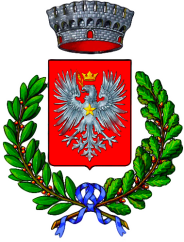 Comune di San Pancrazio S.no AL SIG. SINDACO COMUNE DI SAN PANCRAZIO S.NO DOMANDA DI ACCESSO ALCENTRO APERTO POLIVALENTE PER MINORI a.e. 2023/24Il/la sottoscritt 	 	nat	a	il  	e residente a _______________ in via	           n. ______    tel 	C H I E D Edi poter far usufruire delle attività del Centro Aperto Polivalente per minori per minori  da 6 a 12 anni per  il proprio figlio	nato a  	il	_______________ (età ______)  esprimendo il consenso alla frequenza dello stesso per  (è possibile richiedere entrambi):      LABORATORI ludico - espressivi, attività informative, culturali, sportive, ricreative, (nella fascia oraria dalle ore 16.00 alle 19.00)    AFFIANCAMENTO SCOLASTICO per lo svolgimento dei compiti e l'apprendimento della materie di studio (nella fascia oraria 16.00 – 18.00)A tal fine, consapevole delle responsabilità penali che si assume in caso di dichiarazioni false (ai sensi degli artt.75 e 76 D.P.R. n. 445/2000 e s.m.i.) e della conseguente decadenza dei benefici eventualmente conseguiti, sotto la propria responsabilitàDICHIARAche il proprio nucleo familiare è così composto (riportare i dati di tutti i componenti, compreso il dichiarante, ai sensi dell’art. 46 del D.P.R. 445/2000 e s.m.i.):COMPOSIZIONE NUCLEO FAMILIAREnucleo familiare monogenitoriale con genitore lavoratore;nucleo familiare monogenitoriale con genitore NON lavoratore;	Entrambi i genitori lavoratori;	 Nucleo familiare composto da due genitori di cui uno solo lavoratore;numero	figli minori di 18 anni componente il nucleo, oltre il minore per il quale si chiede l'iscrizione al Centro Aperto Polivalente per minori;presenza nel nucleo familiare di un disabile, anche diverso dal minore per il quale è stata richiesta l'iscrizione al Centro Aperto Polivalente per minori (certificato redatto da una struttura sanitaria pubblica).SITUAZIONE ECONOMICA DELL’INTERO NUCLEO FAMILIARE La domanda va corredata da attestazione ISEE corrente relativa alle imposte per l’anno fiscale 2022 CONDIZIONE SOCIALEminore, per il quale si chiede l’iscrizione, appartenente a un nucleo familiare segnalato dal servizio sociale del Comune e/o da altri enti istituzionali.Allega alla presente domanda:Ricevuta attestante la presentazione del modello ISEE, in corso di validità;Copia leggibile di un documento di identità del richiedente, in corso di validità;Copia della Diagnosi Funzionale, redatta dai Servizi Sanitari dell'ASL/Br, nel caso di richiesta di frequenza al Centro per un minore con bassa compromissione delle autonomie funzionali;Ogni altro documento che attesti le condizioni particolari previste dal  bando di accesso  al servizio.Il richiedente dichiara, inoltre, di essere a conoscenza delle norme regolanti l’ammissione e la formazione della graduatoria e di essere consapevole che l’accettazione della presente domanda è subordinata alla disponibilità dei posti nel Centro Aperto Polivalente per minori, nei limiti del finanziamento regionale.Si comunica che sulle dichiarazioni prodotte saranno effettuati i controlli come per legge.INFORMATIVA PER IL TRATTAMENTO DEI DATI PERSONALIIl/La sottoscritto/a, presa visione dell’informativa sul trattamento dei dati personali presente sul sito web istituzionale e negli uffici del Comune di San Pancrazio Salentino (Titolare del Trattamento), dichiara di essere informato/a che i dati personali raccolti saranno trattati, anche con strumenti informatici, esclusivamente nell’ambito della richiesta o del procedimento amministrativo per il quale il presente documento viene compilato. Il trattamento è necessario per adempiere ad un obbligo legale al quale è soggetto il Comune, nonché per l'esecuzione di un compito di interesse pubblico (ovvero di “rilevante interesse pubblico” nel caso di trattamento di categorie particolari di dati o di dati giudiziari) o connesso all'esercizio di pubblici poteri. I dati potranno essere comunicati ad altri soggetti, pubblici o privati che per legge o regolamento sono tenuti a conoscerli o possono conoscerli e saranno trattati in conformità alle norme sulla conservazione della documentazione amministrativa (nel rispetto del Piano di conservazione e scarto dell’Ente). Il conferimento di tali dati è obbligatorio per dar corso alla richiesta o al procedimento di Suo interesse. Per esercitare i diritti di cui agli artt. 15-22 del Reg. UE 2016/679 contattare l’ufficio protocollo del Comune o il suo Responsabile della Protezione dei Dati (service@team-dpo.it).Per maggiori informazioni sul trattamento dei dati personali consultare le specifiche privacy policy sul sito web istituzionale del Comune. San Pancrazio S.no,		FIRMA DEL DICHIARANTECognome e NomeLuogo e Data di NascitaRapporto di parentela12345678